Al Consiglio direttivo della ISSD,ChiedeDi poter essere ammesso all’Associazione “ISSD Anna Proietti Zolla” in qualità di socio ORDINARIO per l’anno 2020. A tal fine dichiara di conoscere e di accettare le norme dello statuto sociale (scaricabile dal sito WEB) ed allega breve presentazione (CV in formato PDF, max 20 righe).Luogo e data									FirmaSi autorizza l’Associazione I.S.S.D. al trattamento dei dati personali forniti, ai sensi del D.lgs 196 del 2003 nel rispetto dei limiti e delle finalità istituzionali dell’Associazione medesima.Luogo e data 									FirmaL’associazione sarà effettiva solo dopo il versamento della quota associativa (20,00 Euro). Pagamento ESCLUSIVAMENTE mediante bonifico bancario a favore di:ISSD Anna Proietti Zolla, presso "BANCA DI PISA E FORNACETTE Credito Cooperativo",IBAN: IT92K 08562 14000 000012382057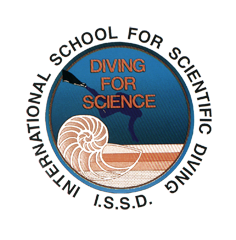 INTERNATIONAL SCHOOL FOR SCIENTIFIC DIVING“ANNA PROIETTI ZOLLA”	www.issdonlus.it	I.S.S.D.P.le Italia, 27955100 Lucca (LU)C.F. 92056660464MODULORICHIESTA DI ASSOCIAZIONEIl/La Sottoscritto/a Nato/a aIlResidente a   CAPIn viaTelefono E-mailCodice FiscaleP.IVA